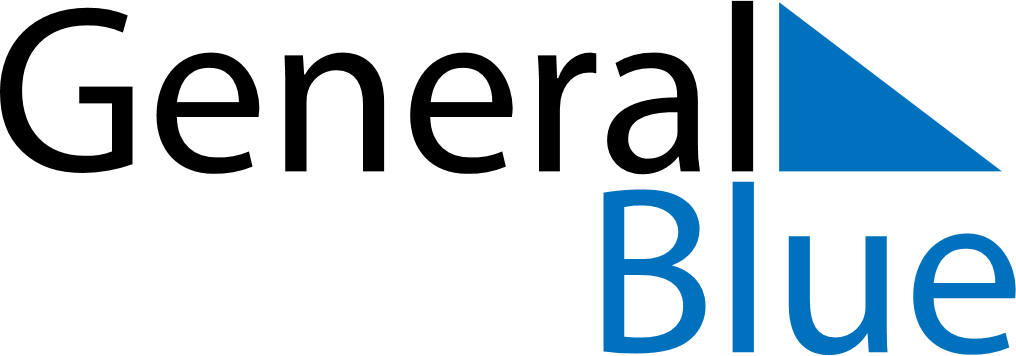 2186 2186 2186 2186 2186 2186 2186 JUNESundayMondayTuesdayWednesdayThursdayFridaySaturdayJUNE123JUNE45678910JUNE11121314151617JUNE18192021222324JUNE252627282930MY NOTES